Возникновение и развитие детской литературы в России- формирование дет. лит. в России в 18-ом–19-ом вв.- детская литература в России возникла на основе устного народного творчества – сказки, былины, песни, пословицы, загадки- большое влияние оказали на развитие дет. лит. учебные книги – первыми книгами для детей были: азбуки, буквари, потешные (светские) книги, энциклопедииСамые древние азбуки и буквари до нас не дошли. Наиболее ранние из дошедших до нас учебников относятся к ХVI веку.Самой первой из печатных книг является азбука, созданная Иваном Фёдоровым – она вышла во Львове в 1574 г. Больше см. - http://urokirus.com/online/azbuka/azbuka-fedorova.html В конце XVII века появляется в России первый детский писатель – Карион Истомин (1650-1722?). Монах Чудова монастыря в Москве, поэт и педагог – писал стихи для детей, составлял буквари, создавал энциклопедии.Он заложил основы наглядной и занимательной детской книги.Петровская эпоха- одной из первых книг, напечатанных при Петре I (гражданским шрифтом) была своеобразная энциклопедия «Юности честное зерцало, или Показание к житейскому обхождению», изданная в 1717 году (перевод с немецкого)цитата (советы молодым, как они должны себя вести в обществе):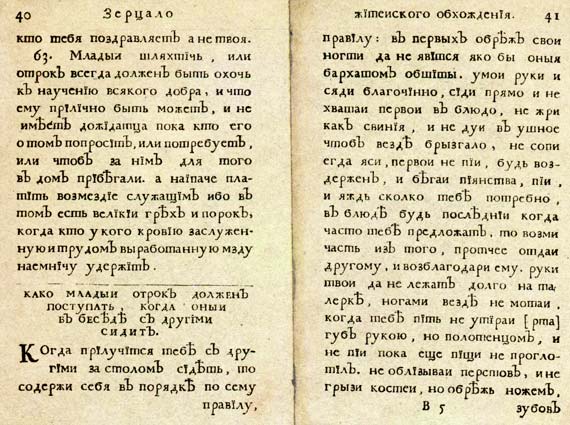 «Зубов ножом не чисти, но зубочисткою и одной рукою прикрой рот, когда зубычистишь...» «Часто чихать, сморкать и кашлять непригоже.» «Около своей тарелки не делай забора из костей, корок хлеба и прочего...» «Зерцало» переиздавали много раз – до 1767 года. Больше см. - https://www.runivers.ru/lib/book4769/60565/ Феофан Прокопович (1681-1736) написал для детей «Краткую русскую историю» и «Первое учение отрокам» (свод назиданий и правил, который выдержал двадцать изданий)Вторая половина XVIII века- середина века скудна на детские книги- подъем наметился в последней трети века – в пору правления Екатерины II (1762-1796). Екатерина II разработала ради своих внуков целую педагогическую систему Языкам не иначе учить, как разговаривая с ними на тех языках.***Запрещается принуждать детей твердить много наизусть. Сие памяти не подкрепляет.***Страхом научить нельзя; ибо в душу, страхом занятую, не более вложить можно учения, как на дрожащей бумаге написать.далее см. http://izbrannoe.com/news/mysli/ne-zapreshchat-im-igrat-skolko-khotyat-instruktsiya-ekateriny-ii-o-vospitanii-vnukov-/ Екатерина Великая сама составляла для внуков ряд учебных книг (вошли в обязательное чтение придворных детей). Она не обладала особым литературным даром, но сочинила две сказки «Сказке о царевиче Хлоре» (1781), «Сказка о царевиче Февее» (1783) – это был актуальный для того времени жанр – детская дидактико-аллегорическая сказка, близкая басне или притче; еще при ее жизни они были переведены и изданы в Германии, а в 19-ом веке переиздавались в России; она заложила сказочные традиции, которые использовали позже А. С. Пушкин, В. А. Жуковский, Д. С. Мамин-Сибиряк, В.М. Гаршин, М. Горький- продолжается рост русской культуры и просвещения- у прогрессивно настроенных писателей усиливается интерес к проблемам педагогики- в Россию проникают новые педагогические идеи Запада (появляются переводы произведений философов как Джон Локк, Жан-Жак Руссо, Вольтер – возникает интерес к человеческой личности и ее формированию уже с детских лет)- начинает выделяться детская литература (издаются чаще всего переводные книги, жанры разнообразны – сказки, басни, пьесы, нравоучительные повести, научно-познавательные рассказы- большое значение имела энциклопедия «Мир в картинках», написанная чешским педагогом Яном Амосом Коменским в 1657 (1768 вышло ее печатное издание в России)- большая часть произведений стремилась воспитывать в детях преданность самодержавному строю и христианской церквиНиколай Иванович Новиков (1744-1818)-журналист, писатель, издатель- серьезное внимание уделял проблемам воспитания и образования детей- заметил, что в России отсутствуют книги для детей (статья «О воспитании и наставлении детей» 1783.- открыл первый русский журнал для детей «Детское чтение для сердца и разума» (выходил с 1785-1789 как бесплатное приложение к газете «Московские ведомости») – Новиков привлек к работе в журнале молодых писателей === многое было сделано Николаем Михайловичем Карамзиным (1766-1826), который редактировал журнал и печатал в нем свои переводные произведения. - журнал просуществовал до конца издательской деятельности Новикова (переиздавался и после заточения Новикова в Шлиссельбургскую крепость).Дмитрий Иванович Фонвизин (1745-1792)- важен для развития русской педагогики, детского театра и рус. лит в целомкомедия Недоросль(1782).- Пьеса «Недоросль»  является самым известным произведением автора. Героями комедии являются представители разных социальных слоев XVIII столетия в России. Как и другие пьесы эпохи классицизма, «Недоросль» прямолинеен по своей проблематике — осуждению традиционного дворянского воспитания и «злонравия», «дикости» провинциального дворянства; персонажи чётко делятся на положительных и отрицательных, им даны говорящие фамилии (Простаковы, Скотинины и др.). Однако огромную популярность у публики и читателей комедия получила не только из-за мастерски поставленной общественно-политической проблематики, но и из-за чрезвычайно ярких образов отрицательных персонажей, живости диалога, юмора, многих быстро вошедших в пословицу цитат («Не хочу учиться — хочу жениться», «Вот злонравия достойные плоды»). Имена Митрофанушки и Простаковой стали нарицательными.Недоросль — молодой дворянин, не получивший письменного удостоверения о выучке от учителя. Недорослей не принимали на службу, им не давали т.н. венечных памятей [1] - документов, разрешающих вступление в бракДействующие лица:Простаков.Госпожа Простакова — жена его, главный отрицательный персонаж пьесы. Очень любит сына и стремится женить его на Софье. Дворянка, из-за чего считает, что ей всё позволено.Митрофан — сын их, недоросль. Довольно безразличный ко всем вокруг и к тому же расхлябанный мальчик, внешне очень любит мать, но только притворяется из-за её властности. В финале его отправляют в армию, и он показывает, что на самом деле думает о матери («Да отвяжись, матушка, как навязалась…»).Еремеевна, мама (то есть кормилица) Митрофана.Правдин.Стародум — дядя и опекун Софьи. Именно из-за его состояния Простакова пыталась женить Митрофана на Софье.Софья — племянница Стародума.Милон — возлюбленный Софьи, именно он предотвратил её похищение.Господин Скотинин — брат госпожи Простаковой.Хочет женится на Софье. Любит свиней.Кутейкин — семинарист.Цыфиркин — отставной сержант.Вральман — учитель.Тришка — портной-самоучка.Слуга Простакова.Камердинер Стародума.Николай Михайлович Карамзин (1766-1826)крупнейший историкглава русского сентиментализма (чувствительное сердце выше рассудка)Для детей написал и перевел около 30 произведений. – печатал их в новиковском журнале «Детское чтение для сердца и разума»- Наиболее известны «Анакреонтические стихи», автобиографический рассказ «Прогулка» и сентиментальная повесть «Евгений и Юлия» (воспевается благородная дружба и чистая любовь)- отличительные черты его творчества: - идеализация человека, поэтизация природы- повесть Бедная Лиза (1792) – была одним из самых популярных произведений детского и юношеского чтения (племяница А. Герцена – Т. Пассек – вспоминала, что в семилетнем возрасте, читая «Бедную Лизу», она так рыдала, что засыпала на мокрой подушке.Общая характеристика- на протяжении 17-ого и почти всего 18-ого века активно функционировала система дидактических жанров (рожденная литературой Еворпы и России) – различные: «зерцала», «беседы», «разговоры», «путешествия», «письма», «басни», притчи.- начиная с эпохи сентиментализма жанрово-стилевая система детской литературы трансформировалась и национализировалась под влиянием былин, волшебных сказок, преданий, песен === утверждается связь детской литературы с фольклором!!!- герои и пространство произведений становятся русскими- чувства становятся не «должными», а действительными- уныние и печаль, которые отрицала Екатерина Великая, заняли в сентиментализме равное место с радостью и весельем (высшим чувством была признана «прекрасная меланхолия» - программное стихотворение Карамзина: «Весенняя песнь меланхолика» (1788) = этим было положено начало лирическому психологизму в детской поэзииКарамзин определил новое состояние русской культуры: «настало время усталости от диктата разума, потребовалась литература демонстративно развлекательная».- русские читатели второй половины 18-ого века увлекались сказками:сборники сказок: Левшин: «Русские сказки, содержащие древнейшие повествования о славных богатырях, сказки народные и прочие, оставшиеся через пересказывание в памяти приключения» (1780-1783)няни могли без опасения рассказывать сказки вверенным им детямэнтузиасты начали записывать сказки своих дворовыхв моду вошла «легкая поэзия», воспевшая радости жизниповорот – от вненациональных заимствований к национальным заимствованиям из русского фольклорасказки писателей-сентименталистов из салонов перемещались постепенно в детские комнаты – мотивы этих сказок прозвучали позже в романтической поэме-сказке Пушкина «Руслан и Людмила»Н.М.Карамзин («Илья Муромец» 1794)развивается и прозаическая сказка- сказки эпохи сентиментализма сегодня кажутся наивными, даже смешнымиЛубочная литературавозникла в конце 17-ого векав 18-ом – 19-ом веках была частью массовой культуры русского народазанимала промежуточное положение между устным народным творчеством и литературойсоздатели были анонимныеЛубок = печатные гравюры с картинками и текстомтемы – иллюстрации к библейским повествованиям, к воинским происшествиям, народные развлечения и обычаи... сказки, сатира...- соединял в себе качества газеты и плаката- с середины 19-ого века печатались лубки по мотивам произведений Крылова, Пушкина, Лермонтова...- популярны были лубки с видами экзотических мест или зверейЛубки оказали большое влияние на развитие литературы для детей = на развлекательно-познавательные книги для детейНАРОДНЫЙ ТЕАТР- происхождение его связано с магическими обрядами и мистериями- подъем народного театра приходится на 15-17 века, в 18-19 = золотой век народного театра, а в ХХ веке стал частью официального искусства- в России 18-19 веков – народный театр продолжал традиции скоборохов и вместе с лубочной литературой занимал важное место во время праздников = во время народных забав- кроме представлений с религиозной тематикой возникали представления с грубым юмором- на ярмарках и в балаганах (jarmareční bouda) предлагались:цирковые номера, демонстрация восковых фигур, кукол, кукольные и драматические спектакли- особенно популярны были пьесы о дураках, барах, разбойниках, смелом Ермаке; переделывались плутовские и рыцарские лубочные романы(převlékání na Masopust – хождение в масках – как освобождение от повседневых условностей – часть народной карнавальной культуры)- Mikuláš – děti se kvůli nim učí básničky – v Rusku – из-за Деда Мороза и СнегурочкиНАРОДНЫЙ КУКОЛьНЫЙ ТЕАТР- куклы используют люди более четырех тысяч лет – есть обрядовые (пугало, снеговик..., Масленица – чучело из соломы в женском платье), потешные (= игрушки), декоративные, театральные- по традиции все его представления называются КОМЕДИЯМИ – хотя там могут быть и трагедии, балеты, оперы...- есть свои национальные особенности, но и обие == бродячие кукольники переносили персонажей из страны в страну= русский Петрушка (или Петр Иванович Уксусов или Ванька Рататуй = чешский Kašpárek- из комедии дельарте пришел в русский кукольный театр не только Петрушка, но и слуга Арлекин (лентяй и плут- первая чать кукольного представления всегда была религиозного содержания, вторая были комические сценки, танцы- детский театр петрушки состоял из следующих кукол: Дама, Черт, Доктор, Цыган, два Арапа, Милиционер (в 19-ом веке еще Барин, Поп, Смерть, вместо Милиционера Полицейский)ВЕРТЕП (в древнеславянском «пещера»)- форма кукольного театра- пришел в Россию из Украины и Белоруссии, где распространился в 16-17-ом веках- похоже на чешский «betlém – jesličky»- в ящике с двумя «этажами» играют, зрители смотрят из темноты- рождественский сюжет (один)- в верхнем этаже разыгрываются идеальные сцены – рождение Христа, поклонение волхвов...- нижний этаж – это дворец царя Ирода- вертепная пьеса – это маленькая трагическая опера; вертепщик (школяр- поёт все роли- после вертепной драмы разырывались обычные народные комедииВ культуре детства 18-19-ого веков развивалась традиция домашнего театраТеатр райка (раёк)в ящике с просмотровыми окошками сменялись намотанные на валики лубочные панорамы Везувия, далёких городов, знаменитых сраженийпопулярно было в 18-19-ом веках(u nás „kukátko“ – nosili na zádech a za poplatek bylo možné se podívat, později „panoráma“раёшник комментировал всеВ народных драмах, вертепных комедиях звучали песни, романсыРусская детская литература 19-ого векаПервая половина века- среди художественных жанров детской литературы наибольший расцвет переживала литературная сказка – стихотворная, прозаическая и драматическая (в них наиболее полно выразился русский романтизм- рассказы для детей тяготели к познавательности и нравоучительности (постепенно становились реалистичными, меннее назидательными === Владимир Фёдорович Одоевский- выходили книги религиозного характера для детей – пересказы Библии, повести о первых христианах и т. д.- важнейшим достижением детской литературы первой половины века было обретение своего языка, связанного с разговорной привлекательной речью – благодаря Пушкину- переводы были в то время лишь приблизительны, не очень высокого художественного качества – традицию основал Жуковский – заложил традицию переложений и переводов для детей- появилась критика и теория детской литературы – прежде всего статьи ведущего критика первой половины 19-ого века Белинского – он доказал, что детская литература является высоким искусством, что детская книга должна не только развлекать и обучать, а что она является важным средством духовного развития ребёнка (больше см. ниже)ПОЭЗИЯ ИВАН АНДРЕЕВИЧ КРЫЛОВ (1769-1844)- басни, которые вошли в круг детского чтения писал во второй половине жизниВАСИЛИЙ АНДРЕЕВИЧ ЖУКОВСКИЙ (1783-1852)он первым признал гениальность юного Пушкинапервым из русских поэтов начал употреблять слова в необычном, отличном от словаря, значении, переставлять их в необычном порядке- самая большая часть произведений – это переводы и переложения- не заботился о точности деталей – особенно известны в детском чтении баллады:«Людмила», «Светлана», «Лесной царь»...- писал и сказки:«Кот в сапогах» (1845 – стихотворный перевод сказки Ш. Перро); «Сказка об Иване-царевиче и Сером волке»; «Спящая царевна» / по мотивам сказки братьев Гримм; «Красная шапочка»...- учеником Жуковского был наследник престола, будущий император Александр II- стихотворения для собственных детей («Мальчик-с-пальчик»; «Котик и козлик» - миниатюры)Александр Сергеевич Пушкин (1799-1837)сказывание сказок в пору жизни Пушкина было распространенным обычаем и в дворянском средеПушкин слушал сказки няни Арины Родионовны Матвеевой и другихотношение Пушкина к современной детской литературе было отрицательное, он отказывался сотрудничать с детскими журналами, никогда не писал специально для детейего сказки, стихотворения и отрывки из поэм, из романа Евгений Онегин вошли в круг детского чтенияРуслан и ЛюдмилаСказки Пушкина – вошли в круг детского чтения сразу после опубликования:«Сказка о попе и работнике его Балде» (1831)Сказка о царе Салтане, о сыне его славном и могучем богатыре князе Гвидоне Салтановиче и о прекрасной Лебеди (1831)Сказка о рыбаке и рыбке (1833)Сказка о мертвой царевне и о семи богатырях (1833)Сказка о золотом петушке (1834)Больше см. - http://lukoshko.net/storyList/skazki-pushkina.htmПЁТР ПАВЛОВИЧ ЕРШОВ (1815-1869)- автор сказки «Конёк-горбунок» (1834)- перешла в круг детского чтения сначала как переделка, а потом в настоящем виде- до сих пор популярна у детей- легко запоминаются благодаря четырехстопному хорею, простым звучным рифмам и парной рифмовке, боилию пословиц, поговорок и загадок- сочетание трех типов народной сказки – сказки волшебной, сатирической и о животных- в целом написан в традиции русского райка (эпизоды напоминают картинки со стихотворными комментариямиПроизведение - http://lib.ru/LITRA/ERSHOW/konek.txt_with-big-pictures.htmlМультфильм - https://www.youtube.com/watch?v=xS2WX1PiZuQ Интерестно знать... Конёк-Горбунок и цензураСказку пытались запретить не менее трёх раз. Из первого издания 1834 года по требованию цензуры было исключено всё, что могло быть интерпретировано как сатира в адрес царя или церкви. В 1922 году «Конёк-Горбунок» признан «недопустимым к выпуску» из-за этой сцены:За царём стрельцов отряд.
Вот он въехал в конный ряд.
На колени все тут пали
И «ура» царю кричали.В 1934 году в разгар коллективизации цензоры усмотрели в книжке «историю одной замечательной карьеры сына деревенского кулака».В 2007 году татарские активисты потребовали проверить книгу на экстремизм из-за высказываний царя, в которых «татарин употребляется как ругательное слово»:В силу коего указа
Скрыл от нашего ты глаза
Наше царское добро —
Жароптицево перо?
Что я — царь али боярин?
Отвечай сейчас, татарин!Однако экспертиза не потребовалась, поскольку сказка, по заявлению Минюста, — это классикаПРОЗААНТОН ПОГОРЕЛьСКИЙ (наст. имя Алексей Алексеевич Перовский)- автор первой русской фантастической повести – первой повести-сказки для детей«Черная курица, или Подземные жители» (1828)- эта сказка была единым произведениям для детей- Первым авторским, а не народным произведением для детей на русском языке считается волшебная сказка Антония Погорельского - Черная курица, или Подземные жители. Краткое содержание: 1790-е годы, Санкт-Петербург, детский пансионат. Мальчика Алешу родители не навещают и не забирают на праздники уже долгое время, поэтому он проводит много времени в одиночестве, читая книги, особенно фантастические. Может быть, именно по этой причине, обычная курица во дворе «превращается» в настоящего министра, проводит Алешу в подземное царство и показывает всякие чудеса. Мальчик получает от короля подземелья необычный подарок – зернышко, с помощью которого Алеша теперь всегда знает урок, не готовясь к нему. И вот из доброго и милого мальчика, он превращается в самовлюбленного и невыносимого, предав чёрную курицу и всех подземных жителей. Однако, как и каждая сказка, «Черная курица, или Подземные жители», заканчивается хорошо. Алеша снова начинает учиться и возвращает себе старых друзей.- мультфильм - https://www.youtube.com/watch?v=p0Sx6xsigAo- ссылка на текст - https://deti-online.com/skazki/sbornik-skazok/chernaya-kurica-ili-podzemnye-zhiteli/ ВЛАДИМИР ФЁДОРОВИЧ ОДОЕВСКИЙ (1803-1869)филосов, писатель-сказочникявляется основоположником сельской начальной школы в Россиитворчество – романтическая прозав детскую литературу вошел «Сказками дедушки Иринея»Детские сказки дедушки Иринея (1841)Детские песни дедушки Иринея (1847)«Городок в табакерке» 1834 – первая совершенная художественно-познавательная сказка для детейиздавал альманах «Детская книжка для воскресных дней»Больше см. напр. http://pedcollege.tomsk.ru/moodle/mod/page/view.php?id=11784 Возникновение теории и критики детской литературыВиссарион Григорьевич Белинский (1811-1848)- родоначальник русской критики- размышления о специфике детской литературы, об особенностях ее содержания и формы, о том каким должен быть детский писатель = статья «О детских книгах. Подарок на Новый год. Две сказки Гофмана для больших и маленьких детей» (1840)- отстаивал убеждение, что детское произведение должно быть прежде всего хорошей литературой- особенное значение придавал реалистической литературе- статья «Несколько слов о чтении романов» - затронута проблема перевода – отстаивал пересказы текстов для детейВо второй половине 19-ого века играла литературная критика особую роль- 50-60е годы вошли в историю как годы острой критической мысли- Чернышевский и Добролюбов следовали Белинскому в отношении к детской литературе и ее воспитательной роли; также придавали значение ее народности; отражении действительности жизни без лжи и украшательства= главная ценность правдивостьВ первой половине 19-ого века выходило множество детских журналов«Друг юношества» 1807-1815, позже «Друг юношества и всяких лет.«Библиотека для воспитания (1843-46), позже «Новая детская библиотека«Подснежник» (1858-1862) – выпускал МайковВ начале 19-ого века сложился круг профессиональных детских писателей:Сергей Николаевич Глинка, Александра Осиповна Ишимова...ВТОРАЯ ПОЛОВИНА 19-ОГО ВЕКАэтап окончательного утверждения детской лит. в русс. лит.творчество для детей стало восприниматься большинством писателем как почётное и ответственное делорасцвет реализма оказал влияние на детскую литературуреволюционные демократы возглавляли критику Чернышевский, Добролюбов, Некрасовпоэзия развивается в народно-демократическом русле = Некрасов; в тесной связи с фольклором, сам поэтический язык приближен к языку народной поэзиив поэзию для детей начинает проникать сатира, еще звучит голос взрослого героя, но уже появляется герой-ребёнок (характерно для ХХ века)в прозе занимает более прочные позиции жанр рассказа – традиционные моралистические и художественно-познавательные + начинают развиваться рассказы социально-бытовые, героико-приключенческие и историческиек концу столетия выделяется тема о детях-сиротах, бедняках, маленьких тружениках == Мамин-Сибиряк, Чехов, Куприн, Короленко, Серафимович, Горький, Андреевлитературная сказка становится все более похожей на реалистический рассказ – волшебный мир закрылся от человека, он не вступает в диалог с растениями...ПОЭЗИЯФёдор Иванович Тютчев (1803-1873)- его стихотворения вошли в золотой фонд русской лирики, в том числе и  в круг детского чтения («Я встретил вас...», «Есть в осени первоначальной...», «Летний вечер», «Тихо в озере струится», «Как хорошо ты, о море ночное...»)- поэтизация природыАфанасий Афанасьевич Фет (1820-1892)романтическая, пейзажная лирикарадостное постижение мира – свойственно детям – его стихи входят в детские сборники стиховАполлон Николаевич Майков (1821-1897)1870 – перевёл с древнеславянского «Слово о полку Игореве» (перевод до сих пор считается одним из лучших)- некоторые его стихи входят в детское чтениеНиколай Алексеевич Некрасов  (1821-1877)автор говорит народным языком и от имени народаредактор «Современника» (журнал основанный еще Пушкиным)самое известное детское стихотворение: «Дедушка Мазай и зайцы» (1870)ПРОЗАВладимир Ивановичь Даль- сочинял сказки по мотивам и сюжетам устного народного творчестваСергей Тимофеевич Аксаков- автобиографическая повесть о детстве «Детские годы Багрова-внука»- Аленький цветочекКраткое содержание: Сказка Аленький цветочек - это литературное изложение Аксакова истории о Красавице и Чудовище. Любимая дочь попросила у отца-купца привезти ей Аленький цветочек, но оказалось, что самый красивый цветок рос в саду у чудовища. Отец сорвал цветочек и был вынужден отправить свою дочь жить к этому зверю. Девушка привязалась к чудовищу, своей любовью рассеяла магические чары и оказалось, что чудовище - это прекрасный принц...Мультфильм - https://www.youtube.com/watch?v=LE5cZ-nS_7cСсылка на сказку:https://deti-online.com/skazki/skazki-aksakova/alenkii-cvetochek/Фёдор Михайлович Достоевский- в круг чтения вошли т. наз. маленькие романы – «Бедные люди», «Униженные и оскорбленные», «Неточка Незванова»; рассказы: «Маленький герой», «Мальчик у Христа на елке», «Мужик Марей»+ отрывки из больших романовКонстантин Дмитриевич Ушинский- большое место занимает педагогическая деятельность- основоположник русской научной педагогикиОснова его педагогической системы — требование демократизации народного образования и идея народности воспитания. Педагогические идеи Ушинского отражены в книгах для первоначального классного чтения «Детский мир» (1861) и «Родное слово» (1864), фундаментальном труде «Человек как предмет воспитания. Опыт педагогической антропологии» (2 т. 1868—1869) и других педагогических работах.- Ушинский писал о том, что теория, не имеющая оснований, оказывается столь же бесполезной вещью, как факт или опыт, из которого нельзя сделать какой-либо вывод. О том, что теория не может отрицать действительности, факт не может отрицать мысли.Больше см. - https://paidagogos.com/?p=4379 Лев Николаевич Толстой(1828-1910)- крупнейший писатель-реалист, мыслитель, педагог, классик мировой литературыВ детское чтение перешли первые произведения Толстого: «Детство» (1852), «Отрочество» (1854), «Юность» (1857) «Севастопольские рассказы» (1855) (они выходили в изданиях для детей недолго после их опубликования в журнале «Современник в 1852-1857 годах.«Детство» - повесть была закончена в 1852 году- отражаются в ней взгляды Толстого на воспитание детей:- нельзя быть равнодушным человеком – чтобы войти в мир ребёнка- Толстой категорически отвергает насилие, подавление воли, унижение человеческого достоинства – как средство воспитания- самым лучшим видом воспитания он считает домашнее – материнское- обучение должно быть поэтапным, основанным на интересе детей как реальному миру, так и к фантазиям, вымыслу- Толстой пишет «учиться, и успешно, может ребёнок... когда у него есть аппетит к изучаемому. Без этого же вред, ужасный вред, делающий людей умственными калеками».В 1849 году Толстой начал заниматься с крестьянскими детьми в Ясной Поляне, через десять лет открыл для них школу, в которой преподавал и сам. Школа была альтернативой официального, государственного обучения. Отношения между учителем и ученоком строились по принципу свободного общения, вместо догматического образования (далёкого от жизни) даются практические знания (то, что нужно для жизни).Работая в Яснополянской школе, Толстой начал писать произведения для детей. Старался их писать в противовес «официальной» детской литературе (у которой вызвыали его осуждение как содержание, так и язык – даже и язык Ушинского казался ему чересчур цветистым «затейливым»). – Толстой изложил свои мысли по этому поводу в статье «Кому у кого учиться писать – крестьянским ребятам у нас или нам у крестьянских ребят?» (1862)Займемся теперь его «Азбукой» – самым крупным произведением Толстого для детей, которому он придавал большое значение и которому посвятил много лет своей жизни (работать над ней начал в 1859). В письме А. А. Толстой Лев Николаевич писал: «Написав эту «Азбуку», мне можно будет спокойно умереть». «Азбука» Толстого в четырех книгах вышла в 1872 году, и о ней можно говорить как о своеобразной энциклопедии знаний для первоначального этапа обучения. Он создал для детей комплекс учебных книг. Первая книга включала букварь – т. е. тексты для обучения чтению и счету, а также методические статьи для учителей. Следующие три тома включали сведения не только по письму, чтению и языку, но и по физике, естествознанию, химии, ботанике, зоологии, истории, географии... Однако четырехтомник  критика не приняла. Вопреки ожиданиям Толстого, ее отказались официально рекомендовать как учебное пособие для школ. Тогда он начал работать над новыми пособием. Он переписал «Азбуку», написал новые рассказы и сказки. В мае 1875 года вышла в свет однотомная «Новая азбука», которая включала в себя букварь. Но, помимо букваря, есть и рассказы, сказки, басни, пословицы, поговорки, загадки и молитвы – они располагались в последовательности от простого к сложному, начиная с рассказов-миниатюр, предназначенных для самых маленьких детей. Отдельно вышли учебники – «Арифметика» и четыре тома с названием «Русские книги для чтения». Они состоят из разнообразных произведений: сказок, басен, рассказов, стихов, рассуждений, есть и переводы (басен Эзопа), и пересказы зарубежных текстов (индийских, китайских персидских, турецких, немецких сказок – причем переводные произведения приобретали черты русской сказки.) (= тексты для чтения). Основой служили античные произведения, фольклор, рассказы некоторых учеников Толстого.Толстой не очеловечивает животных, но их характер и поведение вызывают у читателя сопереживание. Для писателя важна моральная сторона – он стремится внушить детям понятия, которые будут важны в их взрослой жизни.«Новая азбука» получила широкое признание, была одобрена министерством народного просвещения и рекомендована для начальных школ. Однако до сих пор сохраняется чаще название «Азбука». Можно привести пример: в 1982 специалисты говорили об «Азбуке», имея в виду явно «Новую азбуку»: «Как «Азбука», так и книги для чтения выдержали каждая свыше 30 изданий, разошлись в миллионах экземпляров и были наряду с «Родным словом» Ушинского самыми распространенными учебными книгами в земских начальных школах.» До сих пор выходят в России учебники Толстого под названием «Азбука» - они чаще всего составлены на основе «Новой азбуки» с добавлением глав из большой «Азбуки», т. е. также и из «Русских книг для чтения».В 1992 году вышла «Азбука» как первый пробный учебник в издательстве «Посредник» в Туле, в школе Л. Н. Толстого; там же ее с успехом использовали как учебник для первого класса. На сегодняшний день существует уже много новых изданий и переизданий. Последнее из них увидело свет в прошлом (2009-ом) году. Наиболее известные тексты: «Филипок»; «Три медведя», «Лев и собачка», «Булька» и др.https://imwerden.de/pdf/tolstoy_novaya_azbuka.pdf Дмитрий Наркисович Мамин-Сибиряк (1852-1912)(Сибиряк – это литературный псевдоним)- сказки – для самых маленьких- рассказы – для старших детей и подростков «Приёмыш»; «Уральские рассказы»- романы – для юношества- Алёнушкины сказки (1894-1897) – писал для своей больной дочеридругие сказкиhttp://az.lib.ru/m/maminsibirjak_d/text_1001.shtml https://www.youtube.com/watch?v=vp7B9-3FcBUВсеволод Михайлович Гаршин (1855-1888)реалистическая проза сочетается с романтическими традициями, лиризм в прозерассказы и сказкистиль позже использовали Чехов, Бунин, Короленко, Купринпереводил для детей сказки европейских авторовработал критиком и редактором детской литературы«Сказка о жабе и розе» (1884)Лягушка-путешественница (1887) --- гаршинские сказки по жанровым особенностям ближе философским притчам, они дают пищу для размышленийМультфильм – «Лягушка-путешественница» https://www.youtube.com/watch?v=OA7web7So7MКраткое содержание: Сказка Лягушка-путешественница - детская сказка Гаршина о приключениях лягушки-квакушки, вздумавшей однажды отправиться вместе с утками на прекрасный юг. Утки несли её на прутике, но лягушка квакнула и упала вниз, по счастливому случаю попав не на дорогу, а в болото. Там она стала рассказывать другим квакушкам всякие небылицы.Ссылка на текст: https://deti-online.com/skazki/skazki-garshina/lyagushka-puteshestvennica/Владимир Галактионович Короленко (1853-1921)Антон Павлович Чехов (1860-1904)мастер психологического анализасчитал, что не надо специально писать для детей, а надо им выбирать из текстов для взрослыхтолько два его рассказа были предназначены для детей («Каштанка», «Белолобый») – остальные входили в детское чтение сразу после публикацииТекст повести «Каштанка» - https://ilibrary.ru/text/1146/p.1/index.html 